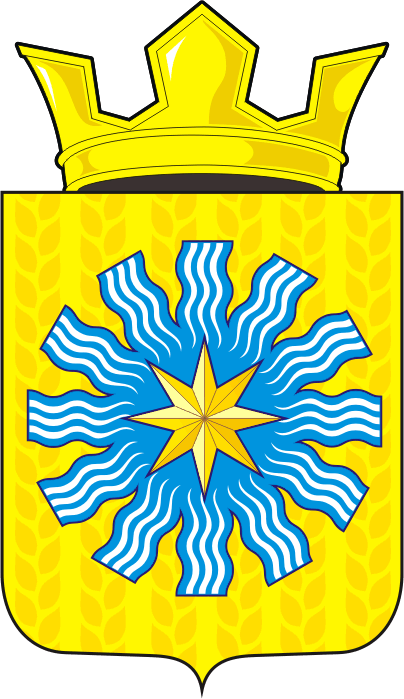 СОВЕТ ДЕПУТАТОВМУНИЦИПАЛЬНОГО ОБРАЗОВАНИЯАЛЕКСАНДРОВСКИЙ СЕЛЬСОВЕТСАРАКТАШСКОГО РАЙОНАОРЕНБУРГСКОЙ ОБЛАСТИЧЕТВЕРТЫЙ СОЗЫВР Е Ш Е Н И Еседьмого заседания Совета депутатовАлександровского сельсовета четвертого созыва15.02.2021                           с. Вторая Александровка                             № 21	Заслушав и обсудив представленный Врио главы муниципального образования Александровский сельсовет Саракташского района Оренбургской области Юдиной Еленой Александровной ежегодный отчёт о результатах своей деятельности, деятельности администрации сельсовета за 2020 год,	Совет депутатов сельсоветаР Е Ш И Л :           1. Утвердить ежегодный отчёт Врио главы муниципального образования Александровский сельсовет Саракташского района Оренбургской области Юдиной Елены Александровны о результатах своей деятельности, деятельности администрации сельсовета за 2020 год согласно приложению.           2. Признать деятельность Врио главы муниципального образования Александровский сельсовет Саракташского района Оренбургской области Юдиной Елены Александровны за 2020 год удовлетворительной.           3. Контроль за исполнением данного решения возложить на постоянную     комиссию Совета депутатов Александровского сельсовета по мандатным вопросам, вопросам местного самоуправления, законности, правопорядка Совета депутатов Александровского сельсовета (Севостьянова Н.И.)4. Настоящее решение вступает в силу со дня подписания, подлежит обнародованию на территории сельского поселения и размещению на официальном сайте администрации сельсовета.Врио главы муниципального образования Председатель Совета депутатов                                                       Е.А.ЮдинаОб ежегодном отчёте главы муниципального образования Александровский сельсовет Саракташского района Оренбургской области о результатах своей деятельности и деятельности администрации сельсовета за 2020 годРазослано:администрации сельсовета, постоянным комиссиям, депутатам Совета депутатов сельсовета, руководителям учреждений, предприятий, прокуратуре района, места для обнародования НПА, официальный сайт администрации сельсовета, в дело